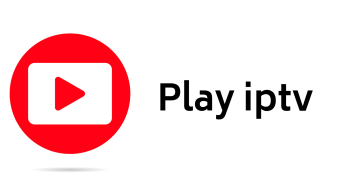 PLAN PRO HD#CANALGRUPO1NBA2: BKNNBA PACK2NBA2: BOSNBA PACK3NBA2: CHANBA PACK4NBA2: CHINBA PACK5NBA2: CLENBA PACK6NBA2: DALNBA PACK7NBA2: DENNBA PACK8NBA2: DETNBA PACK9NBA2: GSWNBA PACK10NBA2: HOUNBA PACK11NBA2: INDNBA PACK12NBA2: LACNBA PACK13NBA2: LALNBA PACK14NBA2: MEMNBA PACK15NBA2: MIANBA PACK16NBA2: MILNBA PACK17NBA2: MINNBA PACK18NBA2: NOPNBA PACK19NBA2: ORLNBA PACK20NBA2: PHINBA PACK21NBA2: PHXNBA PACK22NBA2: PORNBA PACK23NBA2: SACNBA PACK24NBA2: SASNBA PACK25NBA2: TORNBA PACK26NBA2: UTANBA PACK27NBA2: WASNBA PACK28NBA: 01NBA PACK29NBA: 02NBA PACK30NBA: 03NBA PACK31NBA: 04NBA PACK32NBA: 05NBA PACK33NBA: 06NBA PACK34NBA: Chicago BullsNBA PACK35NBA: Memphis GrizzliesNBA PACK36NBA: Portland Trail BlazersNBA PACK37NBA: Utah JazzNBA PACK38NBA: Washington WizardsNBA PACK39FS: ArizonaFS PACK40FS: FOX Sports 1 HDFS PACK41FS: FOX Sports 2FS PACK42FS: Prime Ticket HDFS PACK43FS: FOX Soccer PlusFS PACK44FS: Sun HDFS PACK45FS: Florida HDFS PACK46FS: West HDFS PACK47FS: Southwest HDFS PACK48FS: South HD *FS PACK49FSN Arizona HD ~FS PACK50FS: DetroitFS PACK51FS: Detroit HDFS PACK52FS: FloridaFS PACK53FS: FOX Sports 1FS PACK54FS: MidwestFS PACK55FS: NorthFS PACK56FS: OhioFS PACK57FS: Prime TicketFS PACK58FS: San DiegoFS PACK59FS: SouthFS PACK60FS: South *FS PACK61FS: South HDFS PACK62FS: SoutheastFS PACK63FS: Southeast HDFS PACK64FS: SouthwestFS PACK65FS: SportsTime OhioFS PACK66FS: SunFS PACK67FS: WisconsinFS PACK68FS: COLLEGE ATLANTICFS PACK69FS: COLLEGE CENTRALFS PACK70FS: COLLEGE PACIFICFS PACK71NFL NETWORKNFL PACK72NFL REDZONENFL PACK73NFL THURSDAY NIGHTNFL PACK74NFL SUNDAY TICKET 1NFL PACK75NFL SUNDAY TICKET 2NFL PACK76NFL SUNDAY TICKET 3NFL PACK77NFL SUNDAY TICKET 4NFL PACK78NFL SUNDAY TICKET 5NFL PACK79NFL SUNDAY TICKET 6NFL PACK80NFL SUNDAY TICKET 7NFL PACK81NFL SUNDAY TICKET 8NFL PACK82NFL SUNDAY TICKET 9NFL PACK83NFL SUNDAY TICKET 10NFL PACK84NFL SUNDAY TICKET 11NFL PACK85NFL SUNDAY TICKET 12NFL PACK86NFL MONDAY NIGHTNFL PACK87ESPN PLUS: 01ESPN PLUS USA88ESPN PLUS: 02ESPN PLUS USA89ESPN PLUS: 03ESPN PLUS USA90ESPN PLUS: 04ESPN PLUS USA91ESPN PLUS: 05ESPN PLUS USA92MLB1MLB PACK93MLB2MLB PACK94MLB3MLB PACK95MLB4MLB PACK96MLB5MLB PACK97MLB6MLB PACK98MLB7MLB PACK99MLB8MLB PACK100MLB9MLB PACK101MLB10MLB PACK102MLB11MLB PACK103MLB12MLB PACK104MLB13MLB PACK105MLB14MLB PACK106MLB15MLB PACK107NBA test 1DEPORTES108UFC 229: Khabib vs McGregor Main Event HD ENGDEPORTES109UFC 229: Khabib vs McGregor Main Event HD LTDEPORTES110Fighting Sports Network "MX FHD"DEPORTES111Fighting Sports NetworkDEPORTES112UN: UFC PASSDEPORTES113FightBoxDEPORTES114EVENTOS PPV WWE [LAT]DEPORTES115beIN SPORTS en espanol "US HD"DEPORTES116beIN SPORTS en espanolDEPORTES117CNT SPORTS "EC FHD"DEPORTES118IZZI AfizzionadosDEPORTES119TDN "MX FHD"DEPORTES120DirecTV Sports HDDEPORTES121DTV SP1DEPORTES122DTV SP2DEPORTES123DTV SP+DEPORTES124ChivasTV HD EVENTOSDEPORTES125ChivasTV EVENTOSDEPORTES126Univision Deportes NetworkDEPORTES127Univision TDNDEPORTES128TVC Deportes "MX"DEPORTES129US: FOX DeportesDEPORTES130Fox Sports Mexico HD (Play)DEPORTES131Fox Sports "MX"DEPORTES132Fox Sports 2 Mexico HD (Play)DEPORTES133Fox Sports 2 "MX"DEPORTES134Fox Sports 3 Mexico HD (Play)DEPORTES135Fox Sports Colombia HD (Play)DEPORTES136CO: Fox Sports HDDEPORTES137CO: Fox Sports HQDEPORTES138CO: Fox Sports 2 HDDEPORTES139CO: Fox Sports 2 HQDEPORTES140CO: Fox Sports 3DEPORTES141CO: ESPNDEPORTES142CO: ESPN 2DEPORTES143ESPN 3DEPORTES144ESPN Deportes "US HD"DEPORTES145EspnDEPORTES146Espn 2 "MX"DEPORTES147Espn 3 "MX"DEPORTES148Fast and Fun BoxDEPORTES149InsightDEPORTES150ClaroSportsDEPORTES151ClaroSports "2"DEPORTES152PX SportsDEPORTES153PX Sports "MX FHD"DEPORTES154Latin American SportsDEPORTES155AyM SportsDEPORTES156Fox Sports Chile Premium (Play)DEPORTES157CL: Fox Sports Premium HDDEPORTES158Fox Sports Chile (Play)DEPORTES159Estadio CDF 1 [HQ]DEPORTES160Estadio CDF 1 [SD]DEPORTES161Estadio CDF 2 [HQ]DEPORTES162Estadio CDF 2 [SD]DEPORTES163CDF HD [HQ]DEPORTES164CDF HD [SD]DEPORTES165CDF HD [FHD]DEPORTES166CDF PremiumDEPORTES167CDO PremiumDEPORTES168CDO Basico HDDEPORTES169TyC Sports HDDEPORTES170TyC Sports HD **DEPORTES171TyC Sports TEST2DEPORTES172TyC Sports #2DEPORTES173TyC Sports Internacional HDDEPORTES174TyC SPORTS (Nuevo)DEPORTES175AR: TNT Sports HDDEPORTES176AR: TNT SportsDEPORTES177AR: Fox Sports Premium HDDEPORTES178AR: Fox Sports PremiumDEPORTES179AR: Fox Sports Argentina HD (Play)DEPORTES180AR: Fox Sports Argentina (Play)DEPORTES181AR: Fox Sports 2 Argentina HD (Play)DEPORTES182AR: Fox Sports 2 Argentina (Play)DEPORTES183AR: ESPN 3DEPORTES184DXTV HDDEPORTES185DEPORTV [HD]DEPORTES186Barca TVDEPORTES187BeIN SportsDEPORTES188BEIN LA LIGA 1080 6MBDEPORTES189BeIN LaLigaDEPORTES190LIGA DE CAMPEONES 6MBDEPORTES191Toros TVDEPORTES192Eurosport 1DEPORTES193Eurosport 2DEPORTES194GOLDEPORTES195Motorsport.TVDEPORTES196Movistar+ DeportesDEPORTES197Movistar+ Deportes2DEPORTES198Movistar+ F1DEPORTES199Movistar+ FutbolDEPORTES200Movistar+ GolfDEPORTES201Movistar+ Moto GPDEPORTES202Movistar+ PartidazoDEPORTES203Real Madrid TVDEPORTES204Teledeporte "FHD"DEPORTES205GolTV [HD] (Spanish)DEPORTES206PE: GOLTVDEPORTES207PE: GOLPERU HDDEPORTES208PE: GOLPERUDEPORTES209PE: Movistar Deportes PeruDEPORTES210PE: CMDDEPORTES211Win Sports HDDEPORTES212Win Sports Opc 2DEPORTES213Fox Sports Brasil HD (Play)DEPORTES214Fox Sports 2 Brasil HD (Play)DEPORTES215SPORT TV CONO SUR TVDEPORTES216SporTV 2DEPORTES217SporTV 3DEPORTES218SPORT TV CONO SUR 3DEPORTES219SPORT TV CONO SUR 5 SDDEPORTES220MultishowDEPORTES221Band InternacionalDEPORTES222NFL RED ZONESPORTS223NBA TVSPORTS224beIN SPORTS HD "USA"SPORTS225GolTV "US"SPORTS226WWE HDSPORTS227Fight Network HDSPORTS228BoxNationSPORTS229NBC Sports Bay AreaSPORTS230NBC Sports CaliforniaSPORTS231Comcast SportsNet ChicagoSPORTS232Eleven Sports Network HDSPORTS233NBCSNSPORTS234Big Ten NetworkSPORTS235The Golf ChannelSPORTS236RTPi RadioTV Portuguesa Int'lSPORTS237Super Campeones24/7 PREMIUM238Game of Thrones HD24/7 PREMIUM239The Big Bang Theory24/7 PREMIUM240Los Simpsons HD24/7 PREMIUM241Futurama HD24/7 PREMIUM242South Park HD24/7 PREMIUM243Naruto24/7 PREMIUM244Los Caballeros del Zodiaco HD24/7 PREMIUM245Ranma 1/2 HD24/7 PREMIUM246Bob Esponja HD24/7 PREMIUM247Dragon Ball HD24/7 PREMIUM248Dragon Ball Z HD24/7 PREMIUM249Dragon Ball Super HD24/7 PREMIUM250Dragon Ball GT HD24/7 PREMIUM251La familia Peluche24/7 PREMIUM252Cantinflas24/7 PREMIUM253El Chavo del Ocho24/7 PREMIUM254Chespirito TV24/7 PREMIUM255El Chapulin Colorado TV24/7 PREMIUM256Mr Bean24/7 PREMIUM257El Principe del Rap24/7 PREMIUM258Malcolm24/7 PREMIUM259Barbie TV HD24/7 PREMIUM260Canal Disney HD24/7 PREMIUM261Pocoyo24/7 PREMIUM262Pokemon24/7 PREMIUM263Tom y Jerry HD24/7 PREMIUM264Looney Tunes HD24/7 PREMIUM265El Coyote y el Correcaminos24/7 PREMIUM266Coraje El Perro Cobarde24/7 PREMIUM267La Pantera Rosa TV24/7 PREMIUM268Sailor Moon24/7 PREMIUM269Candy Candy24/7 PREMIUM270ThunderCats24/7 PREMIUM271MacGyver24/7 PREMIUM272Scooby Doo HD24/7 PREMIUM273He Man y los Amos del Universo24/7 PREMIUM274Inspector Gadget24/7 PREMIUM275Los Transformers *24/7 PREMIUM276Los Tres Chiflados24/7 PREMIUM277ALF24/7 PREMIUM278Kitt El Auto Fantastico24/7 PREMIUM279El Zorro24/7 PREMIUM280Xena La Princesa Guerrera24/7 PREMIUM281Shera La Princesa del Poder24/7 PREMIUM282Canal de las EstrellasTV ABIERTA283Las EstrellasTV ABIERTA284Imagen TelevisiónTV ABIERTA285Foro TVTV ABIERTA286Canal 5 "MX"TV ABIERTA287Azteca 7TV ABIERTA288Gala TVTV ABIERTA289Once TVTV ABIERTA290Azteca 13TV ABIERTA291AZ CorazonTV ABIERTA292C7 JaliscoTV ABIERTA293Canal 10 QROOTV ABIERTA294Canal 44TV ABIERTA295CB TVTV ABIERTA296Pacífico TVTV ABIERTA297Sun ChannelTV ABIERTA298AltavisiónTV ABIERTA299Multimedios Monterrey HDTV ABIERTA300CNN en EspanolNOTICIAS301CNN InternacionalNOTICIAS302NTN24 Nuestra Tele Noticias 24NOTICIAS303CB24 #2NOTICIAS304Milenio TVNOTICIAS305Proyecto 40NOTICIAS306TeleFormulaNOTICIAS307HQ: BBC World NewsNOTICIAS308HQ: Canal 52NOTICIAS309HQ: DWNOTICIAS310HQ: NTN24NOTICIAS311HQ: TVE *NOTICIAS312BloombergNOTICIAS313Show Business #2NOTICIAS314Telesur (FHD)NOTICIAS315ArirangNOTICIAS316Canal 24h (ES)NOTICIAS317RT en EspañolNOTICIAS318CGTN Espanol (HD)NOTICIAS319DW en EspanolNOTICIAS320BYU TV GlobalNOTICIAS321Ultra DocuMUNDO Y CULTURA322NaturevisionMUNDO Y CULTURA323Mi PlanetaMUNDO Y CULTURA324DocuboxMUNDO Y CULTURA325Médicos TVMUNDO Y CULTURA326Orbita TVMUNDO Y CULTURA327Señal de VidaMUNDO Y CULTURA328SupercanalMUNDO Y CULTURA329History ChannelMUNDO Y CULTURA330H2 HDMUNDO Y CULTURA331H2 HD *MUNDO Y CULTURA332Animal Planet "MX"MUNDO Y CULTURA333HQ: Animal Planet MXMUNDO Y CULTURA334NatGeo MundoMUNDO Y CULTURA335NatGeoMUNDO Y CULTURA336NatGeo "CO"MUNDO Y CULTURA337NatGeo WildMUNDO Y CULTURA338Discovery en Espanol "US HD"MUNDO Y CULTURA339Discovery Familia "US HD"MUNDO Y CULTURA340Discovery Channel HDMUNDO Y CULTURA341Discovery HD TheaterMUNDO Y CULTURA342Discovery World HDMUNDO Y CULTURA343Home and HealthMUNDO Y CULTURA344Discovery ScienceMUNDO Y CULTURA345Discovery CivilizationMUNDO Y CULTURA346Discovery TurboMUNDO Y CULTURA347Investigacion Discovery HDMUNDO Y CULTURA348HQ: Investigation Discovery MXMUNDO Y CULTURA349HQ: TLC *MUNDO Y CULTURA350TLC HDMUNDO Y CULTURA351Aliento VisiónMUNDO Y CULTURA352WOBI TVMUNDO Y CULTURA353Movistar DisneyINFANTIL354TACHO PISTACHOINFANTIL355ZoomooINFANTIL356Clan TVEINFANTIL357Fix and FoxiINFANTIL358GameToonINFANTIL359MooltINFANTIL360SorpresaINFANTIL361Ultra KidzINFANTIL362ETC...TVINFANTIL363TVN KidsINFANTIL364PakaPakaINFANTIL365CL: FunBOXINFANTIL366LocomotionINFANTIL367Cachi Pum TVINFANTIL368Peque TV (HD)INFANTIL369La BandaINFANTIL370BabyTV [HD]INFANTIL371NatGeo KidsINFANTIL372Discovery Kids HDINFANTIL373HQ: Discovery Kids MXINFANTIL374Disney JrINFANTIL375HQ: Nick Jr MXINFANTIL376Nick JrINFANTIL377HQ: Disney Channel MXINFANTIL378Disney ChannelINFANTIL379NicktoonsINFANTIL380Nickelodeon "MX"INFANTIL381NICK2 "MX"INFANTIL382Cartoon NetworkINFANTIL383HQ: Disney XD MXINFANTIL384Disney XDINFANTIL385BoomerangINFANTIL386TIININFANTIL387TooncastINFANTIL388360 Tune BoxMUSICA389Exa TVMUSICA390Nu MusicMUSICA391Sonlife en EspañolMUSICA392TarimaMUSICA393Ultra FiestaMUSICA394Ultra BandaMUSICA395Video RolaMUSICA396Claro Musica Lado AMUSICA397Claro Musica Lado BMUSICA398HQ: Televisa Monterrey *MUSICA399BandamaxMUSICA400HQ: Bandamax MXMUSICA401Ritmoson LatinoMUSICA402Teleritmo HDMUSICA403Telehit HDMUSICA404TelehitMUSICA405MTVMUSICA406MTV HitsMUSICA407MTV Live HDMUSICA408VH1 HDMUSICA409VH1 LatinoMUSICA410VH1 ClassicMUSICA411Dream [HD]MUSICA412Virgin TVMUSICA413Estrella TV -ENTRETENIMIENTO414FoxENTRETENIMIENTO415SonyENTRETENIMIENTO416Cine SonyENTRETENIMIENTO417Warner ChannelENTRETENIMIENTO418FXENTRETENIMIENTO419AyEENTRETENIMIENTO420AXNENTRETENIMIENTO421TruTVENTRETENIMIENTO422Comedy Central HDENTRETENIMIENTO423Unicable HDENTRETENIMIENTO424Hola TVENTRETENIMIENTO425Hola TV #2ENTRETENIMIENTO426E! EntertainmentENTRETENIMIENTO427SyFyENTRETENIMIENTO428TNT SeriesENTRETENIMIENTO429El GourmetENTRETENIMIENTO430El GarageENTRETENIMIENTO431GlitzENTRETENIMIENTO432LifetimeENTRETENIMIENTO433Fox LifeENTRETENIMIENTO434Ultra FamiliaENTRETENIMIENTO435Ultra TainmentENTRETENIMIENTO436Zee MundoENTRETENIMIENTO437HQ: IngenioTVENTRETENIMIENTO438Fashion BoxENTRETENIMIENTO439Fashion OneENTRETENIMIENTO440Latin Angels #2ENTRETENIMIENTO441Distrito ComediaENTRETENIMIENTO442TBSENTRETENIMIENTO443AZ MundoENTRETENIMIENTO444RomanceENTRETENIMIENTO445TlnovelasENTRETENIMIENTO446Univision tlnovelasENTRETENIMIENTO447Univision WestENTRETENIMIENTO448UN: Univision PuertoricoENTRETENIMIENTO449UN: Univision DallasENTRETENIMIENTO450UN: Univision GeorgiaENTRETENIMIENTO451UN: Univision HawaiiENTRETENIMIENTO452UN: Univision MiamiENTRETENIMIENTO453UN: Univision NewyorkENTRETENIMIENTO454UN: Univision WashingtonENTRETENIMIENTO455Unimas HD *ENTRETENIMIENTO456UN: Unimas DallasENTRETENIMIENTO457UN: Unimas GeorgiaENTRETENIMIENTO458UN: Unimas HawaiiENTRETENIMIENTO459UN: Unimas MiamiENTRETENIMIENTO460UN: Unimas NewyorkENTRETENIMIENTO461UN: Unimas WashingtonENTRETENIMIENTO462GalavisionENTRETENIMIENTO463Telemundo HD (NY)ENTRETENIMIENTO464Telemundo HD (Chicago)ENTRETENIMIENTO465Telemundo (Los Angeles) KVEA-DTENTRETENIMIENTO466Telemundo (Phoenix) KTAZ-DTENTRETENIMIENTO467Telemundo KXTXDT Dallas TXENTRETENIMIENTO468Telemundo MiamiENTRETENIMIENTO469Telemundo InternacionalENTRETENIMIENTO470CO: Telemundo InternacionalENTRETENIMIENTO471Showtime HD (Latino)CINE472A3 CineCINE473DHECINE474AplausoCINE475Cine MexicanoCINE476Cinema PlatinoCINE477Filmbox ArthouseCINE478Gran CineCINE479MulticinemaCINE480Multipremier -CINE481Panico -CINE482Tele NCINE483Ultra CineCINE484Ultra ClásicoCINE485Ultra FilmCINE486Ultra LunaCINE487Ultra MachoCINE488Ultra MéxCINE489HBO HDCINE490HBO CO HDCINE491HBO CO SUBCINE492HBO 2CINE493HBO 2 *CINE494HBO FamilyCINE495HBO Family *CINE496HBO PlusCINE497HBO Plus *CINE498HBO SignatureCINE499HBO Signature *CINE500Max PrimeCINE501Max UpCINE502CinemaxCINE503Fox Premium ActionCINE504Fox Premium MoviesCINE505Fox Premium SeriesCINE506Fox Premium CinemaCINE507Fox Premium ClassicsCINE508Cinecanal HDCINE509Cine LatinoCINE510Claro CinemaCINE511HQ: Europa EuropaCINE512HQ: Film & ArtsCINE513HQ: GoldenCINE514HQ: Golden EdgeCINE515Golden PlusCINE516Golden PremierCINE517TNT HDCINE518FXMCINE519Az Cinema -CINE520HQ: De Pelicula MXCINE521De PeliculaCINE522De Pelicula PlusCINE523De Pelicula ClasicoCINE524AMCCINE525Space HDCINE526Universal Channel HDCINE527Studio UniversalCINE528I SatCINE529TCMCINE530Rai InternacionalCENTROAMERICA531CubaplayCENTROAMERICA532Dominican ViewCENTROAMERICA533Tele El SalvadorCENTROAMERICA534TelekaribeCENTROAMERICA535Telemicro InternacionalCENTROAMERICA536VE PlusCENTROAMERICA537GLOBO SPCENTROAMERICA538GLOBO RJCENTROAMERICA539Globo MINASCENTROAMERICA540GLOBO NEWSCENTROAMERICA541Repretel 4 [sat]CENTROAMERICA542Repretel 6 [sat]CENTROAMERICA543Repretel 11 [sat]CENTROAMERICA544TVN (Panama)CENTROAMERICA545TELEMETRO (Panama)CENTROAMERICA546Cable Onda (Panama)CENTROAMERICA547ECO (Panama)CENTROAMERICA548BO: Bolivia TVCENTROAMERICA549Globo TV (Brasil)CENTROAMERICA550TV Quisqueya #2CENTROAMERICA551TV Venezuela #2CENTROAMERICA552NET TVARGENTINA553América 2ARGENTINA554AR: América 2 HDARGENTINA555AR: TV Publica [HD] -ARGENTINA556TV Pública HDARGENTINA557El Nueve HDARGENTINA558AR: CANAL 9 HDARGENTINA559Telefe HDARGENTINA560AR: Telefe HDARGENTINA561Telefe Internacional #2ARGENTINA562El Trece HDARGENTINA563AR: El Trece HDARGENTINA564EncuentroARGENTINA565AR: Telemax [HD]ARGENTINA566AR: Todo Noticias [HD]ARGENTINA56726 TVARGENTINA568AR: Canal 26 [HD]ARGENTINA569CN 23ARGENTINA570C5NARGENTINA571AR: C5NARGENTINA572A 24ARGENTINA573Crónica TVARGENTINA574Cine.ARARGENTINA575La NaciónARGENTINA576Canal RuralARGENTINA577La Red HDCHILE578La Red HD -2hrsCHILE579UCV HDCHILE580UCV HD -2hrsCHILE581UCV 3 HDCHILE582TV Chile HDCHILE583TV Chile HD 2CHILE584TV Chile HD (Play)CHILE585TVN HDCHILE586TVN HD -2hrsCHILE587TVNCHILE588TVN Musica HDCHILE589TVN MusicaCHILE59024 Horas HDCHILE59124 Horas HD (Play)CHILE59224 Horas (Play)CHILE593CNN Chile HDCHILE594CNN ChileCHILE595Mega HDCHILE596Mega HD -2hrsCHILE597MegaCHILE598Mega Ahora Noticias HDCHILE599Mega Ahora NoticiasCHILE600Chilevision *CHILE601Chilevision HDCHILE602Chilevision HD -2hrsCHILE603ChilevisionCHILE604Canal 13 HDCHILE60513 HD -2hrsCHILE60613 CCHILE60713i HD -CHILE60813i HDCHILE609T13CHILE610Rec TVCHILE611Via XCHILE612Zona LatinaCHILE613CL: Teletrak HDCHILE614TELETRAK [sat]CHILE615CL: FMHOT HDCHILE616CL: INTI [Sat]CHILE617CL: Contivision [HD]CHILE618ITV Patagonia (HD)CHILE619CL2 Contivision Musica HDCHILE620CL2 El Pinguino TV HDCHILE621CL2 Esperanza HDCHILE622CL2 TV Centro HDCHILE623CL2 UESTV HDCHILE624CL2 UMAG TVCHILE625CO: Caracol InternacionalCOLOMBIA626CO: Caracol HDCOLOMBIA627CO: CaracolCOLOMBIA628CO: Caracol "Web"COLOMBIA629CO: RCN HDCOLOMBIA630CO: RCNCOLOMBIA631RCN Nuestra Tele #2COLOMBIA632RCN Novelas #2COLOMBIA633CO: PasionesCOLOMBIA634CO: Cablenoticias HDCOLOMBIA635CO: CityTV HDCOLOMBIA636CO: TelepacíficoCOLOMBIA637CO: El TiempoCOLOMBIA638CO: CANAL UNOCOLOMBIA639CO: TelecaribeCOLOMBIA640CO: Señal ColombiaCOLOMBIA641CO: Teleantioquia OP2COLOMBIA642TV EcuatorianaECUADOR643EC: RTS (Nuevo)ECUADOR644EC: ECUAVISA (Nuevo)ECUADOR645EC: GAMATV (Nuevo)ECUADOR646EC: TELEAMAZONAS (Nuevo)ECUADOR647EC: OROMAR TV (Nuevo)ECUADOR648EC: ECUADOR TV (Nuevo)ECUADOR649Star TVE HDESPANA650Cinco MásESPANA651ES: Antena 3 InternacionalESPANA652a3seriesESPANA653Esport 3ESPANA654IB3ESPANA655TV3 CatESPANA656ES: #0ESPANA657ES: a3seriesESPANA658AEESPANA659ES: AMCESPANA660ES: Antena 3 **ESPANA661ES: AXN HDESPANA662ES: AXN WhiteESPANA663Baby TVESPANA664BE MADESPANA665ES: BoingESPANA666ES: Calle 13ESPANA667Canal+ DCine ESESPANA668ES: Canal CocinaESPANA669Canal PandaESPANA670Canal SurESPANA671Castilla-La Mancha MediaESPANA672ES: Caza Y PescaESPANA673ES: Clan TVEESPANA674ES: Comedy CentralESPANA675ES: Cosmopolitan HDESPANA676Crimen + InvestigaciónESPANA677ES: CuatroESPANA678DARKESPANA679ES: Discovery ChannelESPANA680ES: Discovery MAXESPANA681ES: Disney ChannelESPANA682ES: Disney JuniorESPANA683ES: Disney XDESPANA684ES: DivinityESPANA685DKISSESPANA686ES: EnergyESPANA687Extremadura TV SATESPANA688FDF TelecincoESPANA689ES: FoxESPANA690ES: Fox LifeESPANA691Garage TVESPANA692ES: HistoriaESPANA693ES: HIT TVESPANA694ES: HollywoodESPANA695ES: LA 1 **ESPANA696ES: La SextaESPANA697ES: MegaESPANA698MezzoESPANA699Movistar+ AccionESPANA700Movistar+ ComediaESPANA701Movistar+ DCineESPANA702Movistar+ EstrenosESPANA703Movistar+ SeriesESPANA704Movistar+ Series XtraESPANA705Movistar+ XtraESPANA706Nat Geo HDESPANA707ES: National Geographic WildESPANA708ES: NeoxESPANA709Nick JuniorESPANA710NickelodeonESPANA711NonStop PeopleESPANA712ES: OdiseaESPANA713ES: Paramount ChannelESPANA714Sol MúsicaESPANA715SomosESPANA716SundanceESPANA717ES: SyFyESPANA718ES: TCMESPANA719ES: TelecincoESPANA720TenESPANA721ES: TNTESPANA722ViajarESPANA723HN: TELECADENA 7/4HONDURAS724HN: 5 El Lider [HD]HONDURAS725HN: Canal 11 [HD]HONDURAS726HN: Canal 13 HonduredHONDURAS727HN: Canal 6HONDURAS728HN: D TelevisionHONDURAS729HN: HCHHONDURAS730HN: MEGA TVHONDURAS731HN: Teleceiba Canal 7HONDURAS732HN: TelesistemaHONDURAS733HN: VICA TV (Honduras)HONDURAS734HN2: Azteca HondurasHONDURAS735HN2: Campus TVHONDURAS736HN2: Canal 11HONDURAS737HN2: Canal 12HONDURAS738HN2: Canal 5HONDURAS739HN2: Canal 6HONDURAS740HN2: canal hn2HONDURAS741HN2: canal hondurasHONDURAS742HN2: cholusatHONDURAS743HN2: ebenezertvHONDURAS744HN2: g13HONDURAS745HN2: Globo TVHONDURAS746HN2: HCH TVHONDURAS747HN2: UNE TVHONDURAS748HN2: Maya TVHONDURAS749HN2: Mega TVHONDURAS750HN2: SulavisiónHONDURAS751HN2: Telecadena 7/4HONDURAS752HN2: TeleceibaHONDURAS753HN2: Teleprogreso ContinentalHONDURAS754HN2: TelesistemaHONDURAS755HN2: TelevicentroHONDURAS756HN2: TNHHONDURAS757HN2: Todo DeportesHONDURAS758HN2: VTVHONDURAS759PE:PERU MAGICO (Nuevo)PERU760PE: Perú MágicoPERU761PE: America TV HDPERU762PE: America TV [SD]PERU763PE: America TV [SD2]PERU764PE: ATV HDPERU765PE: LATINA (Nuevo)PERU766PE: Frecuencia Latina (HD)PERU767PE: PANAMERICANA (Nuevo)PERU768PE: Panamericana TVPERU769PE: CANAL N (Nuevo)PERU770PE: PLUSTV (Nuevo)PERU771PE: TNP (Nuevo)PERU772PE: Antares TV SDPERU773PE: TV Peru HDPERU774PE: TV NOTICIAS 7.3PERU775PE: Capital TV SDPERU776PE: Central TV SDPERU777PE: Digital TV Peru HDPERU778PE: Ovacion SDPERU779PR: Mega TVPUERTO RICO780PR: NBCPRPUERTO RICO781PR: TelemundoPUERTO RICO782PR: UnivisionPUERTO RICO783PR: WAPAPUERTO RICO784PR: WAPA 2PUERTO RICO785PR: WIPRPUERTO RICO786CDM PRPUERTO RICO787La Buena PRPUERTO RICO788La X PRPUERTO RICO789VTV FHDURUGUAY790VTV HDURUGUAY791VTV HQURUGUAY792W-Monte Carlo HQURUGUAY793Canal 4 MONTE CARLO SDURUGUAY794W - VTV+ HDURUGUAY795Canal 5 TNU HDURUGUAY796TNU (CANAL 5)URUGUAY797W-CANAL 10 HQURUGUAY798Canal 10 SAETAURUGUAY799W-LaTele HQURUGUAY800Canal 12 TeleURUGUAY801CANAL N URUGUAYURUGUAY802CityTV TorontoUSA HD803CTV TorontoUSA HD804CBCUSA HD805GLOBAL TorontoUSA HD806ABC WCVB BOSUSA HD807WABC (New York) ABC EastUSA HD808WCBS (New York) CBS EastUSA HD809CBS WBZ BOS *USA HD810CBS WBZ BOSUSA HD811US: CNN HDUSA HD812US: HLN HDUSA HD813US: TNT HDUSA HD814US: AMCUSA HD815US: TruTV HDUSA HD816US: TCM HDUSA HD817US: TBS HDUSA HD818US: Cartoon Network WestUSA HD819US: A&E HDUSA HD820US: BabyTVUSA HD821US: BBC AmericaUSA HD822US: Bravo HDUSA HD823US: CNBC HDUSA HD824US: CNBC WorldUSA HD825US: CoziUSA HD826US: E! HDUSA HD827US: El ReyUSA HD828US: Food Network HDUSA HD829FOX WFXT BOSUSA HD830US: FOX (KDFW) Dallas TXUSA HD831US: FOX (KTTV) LAUSA HD832US: FOX (KTVU) SanFco CAUSA HD833US: Fox Business Network HDUSA HD834US: FOX LifeUSA HD835US: Fuse HDUSA HD836US: Fusion HDUSA HD837US: FX HDUSA HD838US: FX MovieUSA HD839US: FXX HDUSA HD840US: FYI HDUSA HD841US: Hallmark Channel HDUSA HD842US: Hallmark Movies & MysteriesUSA HD843US: HGTV HDUSA HD844US: History HDUSA HD845US: IFCUSA HD846US: Lifetime Movie NetworkUSA HD847US: MSNBC HDUSA HD848US: Nat Geo Wild HDUSA HD849US: National Geographic HDUSA HD850NESN BOSUSA HD851NBC WBTS BOSUSA HD852NBC WNEU BOSUSA HD853US: NBC (KNBCDT) LAUSA HD854US: NBC (KNTVDT) SanFco CAUSA HD855US: NBC (KXASDT) Dallas TXUSA HD856US: NBC (WNBCDT) New YorkUSA HD857US: NBC (WTVJDT) Miami FLUSA HD858US: Oxygen HDUSA HD859US: Revolt HDUSA HD860US: SproutUSA HD861US: SundanceUSA HD862US: Syfy HDUSA HD863US: TeleXitosUSA HD864US: Travel Channel HDUSA HD865US: Universo HDUSA HD866US: USA Network HDUSA HD867US: Viceland HDUSA HD868US: WE TVUSA HD869US: WNYW (New York) FOX HD EastUSA HD870US: YES NetworkUSA HD871XXX: Table Dance 1For Adults parent-code="6666"872XXX: Table Dance 2For Adults parent-code="6666"873XXX: Hustler HDFor Adults parent-code="6666"874XXX: Dorcel 24 hFor Adults parent-code="6666"875XXX: PassionXXXFor Adults parent-code="6666"876XXX: HOT5 FHDFor Adults parent-code="6666"877XXX: DDF Network FHDFor Adults parent-code="6666"878XXX: Jules JordanFor Adults parent-code="6666"879XXX: Vivid TVFor Adults parent-code="6666"880XXX: Erox HDFor Adults parent-code="6666"881XXX: PINKoTVFor Adults parent-code="6666"882XXX: HOT6For Adults parent-code="6666"883XXX: HOT7For Adults parent-code="6666"884XXX: CentoXCentoFor Adults parent-code="6666"885XXX: Meidenvan HollandFor Adults parent-code="6666"886XXX: XXXchannelFor Adults parent-code="6666"887XXX: X-Hot channelFor Adults parent-code="6666"888Miami TV (HD)For Adults parent-code="6666"